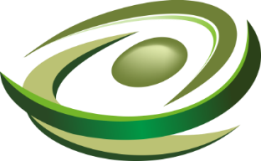 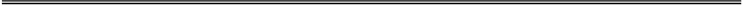 ЦЕНТР ПОДДЕРЖКИ ЭКСПОРТАРЕСПУБЛИКИ ТАТАРСТАННО «ГАРАНТИЙНЫЙ ФОНДРЕСПУБЛИКИ ТАТАРСТАН»420111, Российская Федерация, Республика Татарстан, г. Казань, ул. Чернышевского д.33ИНН 1655226000, ОГРН 1121600001632Tел. /факс: +7(843) 223-06-74е-mail: info@export-rt.ruTATARSTAN EXPORTSUPPORT CENTERGUARANTEE FUND OF THEREPUBLIC OF TATARSTANChernyshevskogo str., 33, Kazan, the Republic of Tatarstan, the Russian Federation, 420111Tel. /fax: +7(843) 223-06-74E-mail: info@export-rt.ru_17.11.2014______________№ 714_______На № ____________________________Руководителю предприятияЕсли Ваша компания занимается внешнеэкономической деятельностью, и Вы планируете начать деловые отношения с Китаем, то мы можем помочь Вам разобраться в особенностях экспорта этой страны, рассказать об особенностях ведения бизнеса с китайцами, оптимизировать действия и минимизировать риски при торговле с китайскими бизнесменами.Центр поддержки экспорта Республики Татарстан предлагает Вам и Вашим сотрудникам посетить семинар: «Как экспортировать в Китай». Семинар пройдет 20 ноября с 10.00 до 17.00 по адресу г. Казань, ул. Пушкина 18, Торгово-промышленная палата РТ. Также в рамках семинара состоится презентация «Банковские продукты для участников внешнеэкономической деятельности».В качестве лекторов выступят – профессор кафедры КФУ, генеральный директор АНО «Татарская академия управления инновационной экономик» Аблаев Ильдар Мансурович и Лукин Юрий Михайлович – практикующий юрист, преподаватель КФУ, имеющий обширную юридическую практику, связанную с ведением бизнеса с Китаем.Данный семинар представляет собой обучающий курс, в котором кратко и понятно излагается практически вся информация об особенностях экспорта в Китай. Участие в семинаре позволит Вам: Узнать об особенностях делового климата Китая;Разобрать реальный кейс, затрагивающий особенности делового поведения китайских бизнесменовДеловой этикет китайцев;Обзор нормативно-правовой базы по внешней торговле с КНР;Получить сертификат участника.Участие в семинаре бесплатно. Количество мест ограничено.Для подтверждения участия, убедительно просим Вас заполнить регистрационную форму, которая прилагается к данному письму и прислать ее по адресу tatexport.spt@gmail.com до 19.11. включительно. Подробности по телефону +7(927)440-6086 (Контактное лицо - Гаптрахманов Риназ).Приложение: 1) Регистрационная форма на 1 л. в 1 экз.                        2) Программа семинара на 1 л. в 1 экз.С уважением,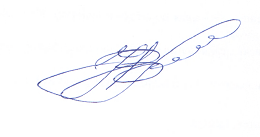 Руководитель Центраподдержки экспортаРеспублики Татарстан                                                                                  В.Ф.Чистяков